Cycle 2 PSHCE    Cycle 2   Spring 2    Current affairs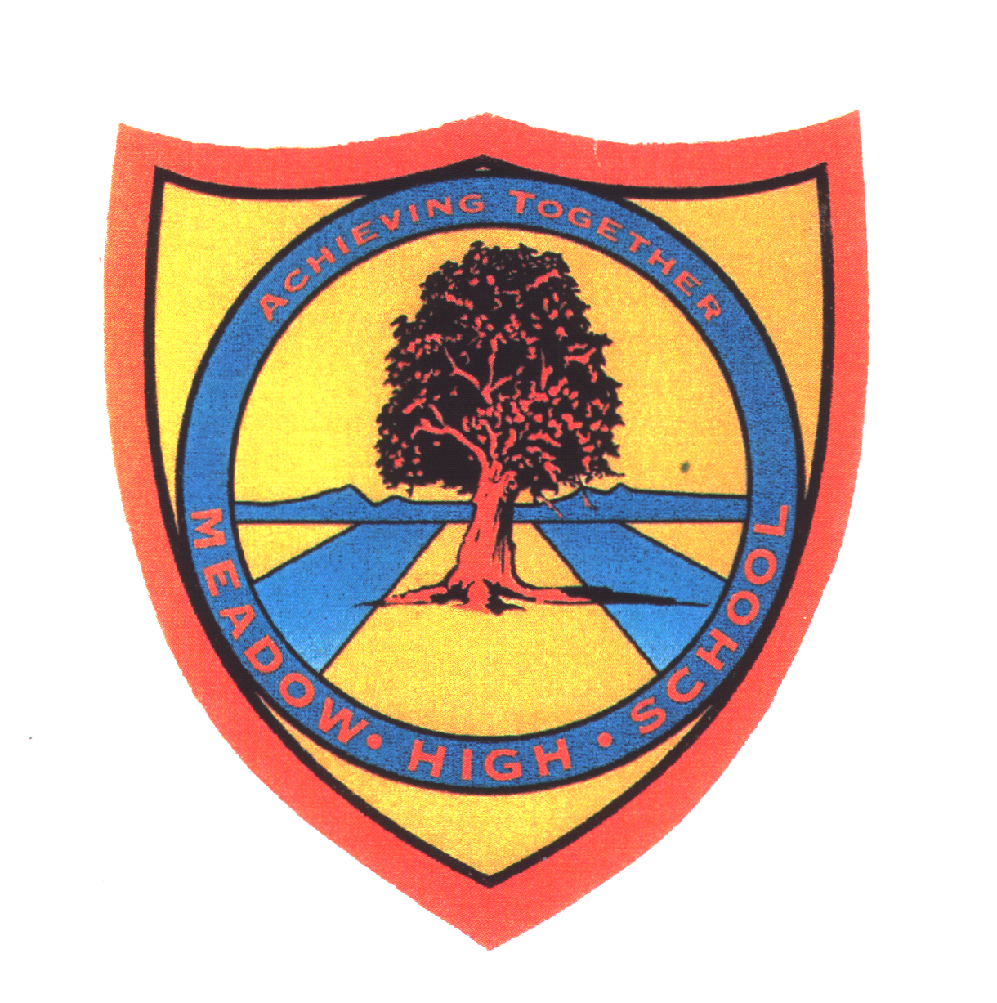     Pathway 1KS5 PSHCE Cycle 2Spring Term 2Current affairsSpring Term 2Current affairsLearning Intention: Pupils will learn about current affairs in the UK, including the monarchy, prime minister and other recognisable/important people in the UK and wider world. Pupils will explore current news and explore how we access it,  as well as considering how reliable sources of information are.Learning Intention: Pupils will learn about current affairs in the UK, including the monarchy, prime minister and other recognisable/important people in the UK and wider world. Pupils will explore current news and explore how we access it,  as well as considering how reliable sources of information are.Learning Intention: Pupils will learn about current affairs in the UK, including the monarchy, prime minister and other recognisable/important people in the UK and wider world. Pupils will explore current news and explore how we access it,  as well as considering how reliable sources of information are.Learning Intention: Pupils will learn about current affairs in the UK, including the monarchy, prime minister and other recognisable/important people in the UK and wider world. Pupils will explore current news and explore how we access it,  as well as considering how reliable sources of information are.Learning Intention: Pupils will learn about current affairs in the UK, including the monarchy, prime minister and other recognisable/important people in the UK and wider world. Pupils will explore current news and explore how we access it,  as well as considering how reliable sources of information are.Key knowledge that should be learned during this SoW Key knowledge that should be learned during this SoW AllMostSomeConcept: Concept: For pupils to be aware of wider issues in the world.  Pupils to be aware of current affairs.  Pupils to be explore current affairs and own thoughts regarding these. Knowledge: Knowledge: To recognise national figures of impoartnce. SMSCExploring wider issues . Links between elf and others. British values  - mutual respect for and tolerance of those with different faiths and beliefs and for those without faith.Will be aware of wider news and eventsSMSCForming own opinions  and thoughts of current affairs and issues. British values  - Understanding the rule of lawTo be aware of national and international figures who they see on the news. Pupils to be aware of regional and national news. SMSCBritish values- democracy Key Skills: Key Skills: Communication Awareness of others and impact we have on others. Listening skills Research skills DiscussionLanguage and/or communication skills: Language and/or communication skills: News RespectToleranceReasonVotingDemocracyFairUnfair Curricular LinksCurricular LinksTheme KS3-4. Science Theme KS3-4. Science Theme KS3-4. Science 